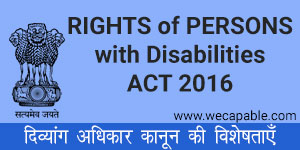 Text 4Rights of Persons With Disabilities Act (RPWD Act) / (2016)            The Rights of Persons with Disabilities Act, 2016 is the disability legislation passed by the Indian Parliament to fulfill its obligation to the United Nations Convention on the Rights of Persons with Disabilities. The types of disabilities have been increased from existing (7) to (21) and the Central Government will have the power to add more types of disabilities. The (21) disabilities are given below:- 1- Blindness2- Low-vision3- Leprosy Cured persons4- Hearing Impairment 5- Locomotor Disability6- Dwarfism7- Intellectual Disability8- Mental Illness9- Autism Spectrum Disorder10- Cerebral Palsy11- Muscular Dystrophy12- Chronic Neurological conditions13- Specific Learning Disabilities14- Multiple Sclerosis15- Speech and Language disability16- Thalassemia17- Hemophilia18- Sickle Cell disease19- Multiple Disabilities including deaf blindness20- Acid Attack victim21- Parkinson's disease1. Blindness  2. Low-vision3. Leprosy Cured PersonsLeprosy, also known as Hansen’s disease (HD), is a chronic infectious disease caused by a bacteria called Mycobacterium leprae. The disease mainly affects the skin, the peripheral nerves, mucosal surfaces of the upper respiratory tract and the eyes. Leprosy is known to occur at all ages ranging from early infancy to very old age. About 95% of people who contact M. Leprea do not develop the disease.4. Hearing ImpairmentIt is a disability which is sub-divided in two categories of deaf and hard of hearing.5. Locomotor DisabilityStrictly speaking Locomotor Disability means problem in moving from one place to another — i.e. disability in legs. 6. Dwarfism7. Intellectual DisabilityIntellectual disability, also known as general learning disability and mental retardation (MR), is a condition characterized by significant limitation both in intellectual functioning (reasoning, learning, problem solving) and in adaptive behavior which covers a range of every day, social and practical skills.8. Mental IllnessMental illness or mental disorder refers to a substantial disorder of thinking, mood, perception, orientation or memory that grossly impairs judgment, behavior, capacity to recognize reality or ability to meet the ordinary demands of life. But it does not include retardation which is a condition of arrested or incomplete development of mind of a person, specially  characterized by sub-normality of intelligence.9. Autism Spectrum Disorder10. Cerebral PalsyCerebral Palsy (CP) is a disabling physical condition in which muscle coordination is impaired due to damage to the brain. It occurs at or before child birth. Cerebral Palsy is not a progressive condition; meaning it does not get worse with time. However, muscle disuse could increase the extent of disability over the period of time. At present there is no cure available for this condition. Thus, Cerebral Palsy is incurable and life-long condition, at present.11. Muscular DystrophyMuscular Dystrophy (MD) is a group of neuromuscular genetic disorders that cause muscle weakness and overall loss of muscle mass. MD is a progressive condition; meaning that it gets worse with the passage of time.12. Chronic Neurological ConditionsExamples of Chronic Neurological Conditions:Alzheimer’s disease and DementiaParkinson’s diseaseDystoniaALS (Lou Gehrig’s disease)Huntington’s diseaseNeuromuscular diseaseMultiple sclerosisEpilepsyStroke13. Specific Learning Disabilities14. Multiple SclerosisIn Multiple Sclerosis (MS), the immune system of body attacks the Central Nervous System, which includes brain and spinal cord. As a result of MS, the myelin sheath covering on neurons gets damaged. This exposes the nerve fiber and causes problems in the information flow through nerves. With time, MS can lead to the permanent damage to nerves.15. Speech and Language Disability16. ThalassemiaThalassemia is a genetically inherited blood disorder which is characterized by the production of less or abnormal hemoglobin. 17. HemophiliaHemophilia is a blood disorder characterized by the lack of blood clotting proteins. Hemophilia almost always occurs in males and they get it from their mothers. Females are rarely affected with hemophilia.18. Sickle Cell DiseaseSickle Cell Disease is a group of blood disorders that causes red blood cells (RBCs) to become sickle-shaped, misshapen and break down. It is a genetically transferred disease. 19. Multiple Disabilities including Deaf-blindness 20. Acid Attack VictimsAn acid attack victim means a person disfigured due to violent assaults by throwing of acid or similar corrosive substance.21. Parkinson’s diseaseParkinson’s disease (PD) is Central Nervous System disorder which affects movement. Parkinson’s disease is characterized by tremors and stiffness. It is a progressive disease, 